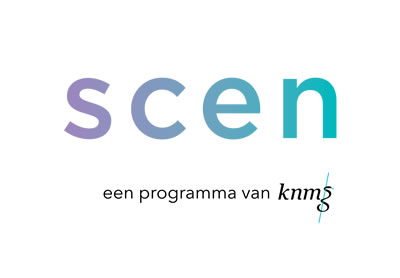 ZorgverzekeringZorgverzekeringZorgverzekering, , , , , Betreft: Declaratie SCEN-consultatieBetreft: Declaratie SCEN-consultatieBetreft: Declaratie SCEN-consultatieBetreft: Declaratie SCEN-consultatieBetreft: Declaratie SCEN-consultatieGeachte heer/mevrouw,
Hierbij ontvangt u een factuur in verband met een door mij verrichte consultatie (volgens SCEN-normen) van uw verzekerde.Geachte heer/mevrouw,
Hierbij ontvangt u een factuur in verband met een door mij verrichte consultatie (volgens SCEN-normen) van uw verzekerde.Geachte heer/mevrouw,
Hierbij ontvangt u een factuur in verband met een door mij verrichte consultatie (volgens SCEN-normen) van uw verzekerde.Geachte heer/mevrouw,
Hierbij ontvangt u een factuur in verband met een door mij verrichte consultatie (volgens SCEN-normen) van uw verzekerde.Geachte heer/mevrouw,
Hierbij ontvangt u een factuur in verband met een door mij verrichte consultatie (volgens SCEN-normen) van uw verzekerde.Factuurnummer (iedere declaratie dient een uniek factuurnummer te krijgen) (iedere declaratie dient een uniek factuurnummer te krijgen) (iedere declaratie dient een uniek factuurnummer te krijgen)SCEN-prestatie € 639,17 (tarief 2024, Prestatiecode 12815)€ 639,17 (tarief 2024, Prestatiecode 12815)€ 639,17 (tarief 2024, Prestatiecode 12815)Gegevens SCEN-artsAchternaamVoorlettersAdresPostcode + plaatsTelefoonnummerE-mailAGB-code SCEN-artsAGB-praktijkcode SCEN-artsSCEN-arts registratienummerBankrekeningnummerAchternaamVoorlettersAdresPostcode + plaatsTelefoonnummerE-mailAGB-code SCEN-artsAGB-praktijkcode SCEN-artsSCEN-arts registratienummerBankrekeningnummer 84-      84-     Gegevens Patiënt[knip en plak uit SCEN-verslag]AchternaamVoorlettersAdresPostcode, plaatsGeboortedatumGeslachtBSNPolis/VerzekeringsnummerUZOVI-code verzekeraar[knip en plak uit SCEN-verslag]AchternaamVoorlettersAdresPostcode, plaatsGeboortedatumGeslachtBSNPolis/VerzekeringsnummerUZOVI-code verzekeraarGegevens ConsultatieDatum consultatie: Achternaam behandelend arts:Voorletters behandelend arts: Plaats behandelend arts: Hoogachtend,<naam scenarts>Hoogachtend,<naam scenarts>Hoogachtend,<naam scenarts>Hoogachtend,<naam scenarts>Hoogachtend,<naam scenarts>